Przypominamy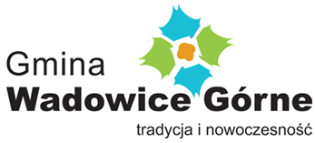 Uprzejmie przypominamy,że 15.03.2023 r. upływa termin płatności I raty:podatku od nieruchomości, podatku rolnego oraz podatku leśnego za 2023 rok.Wpłaty można dokonać u sołtysa lub na rachunek bankowyUrzędu Gminy w Wadowicach Górnych:	85 8589 0006 0220 0880 0101 0061	w opisie przelewu proszę podać nr karty podatkowejWażne!
Należność niewpłacona w terminie staje się zaległością, od której będą pobierane odsetki od zaległości podatkowych. W przypadku braku terminowej  wpłaty zostanie wystawione upomnienie (koszt upomnienia to 16,00 zł).                         